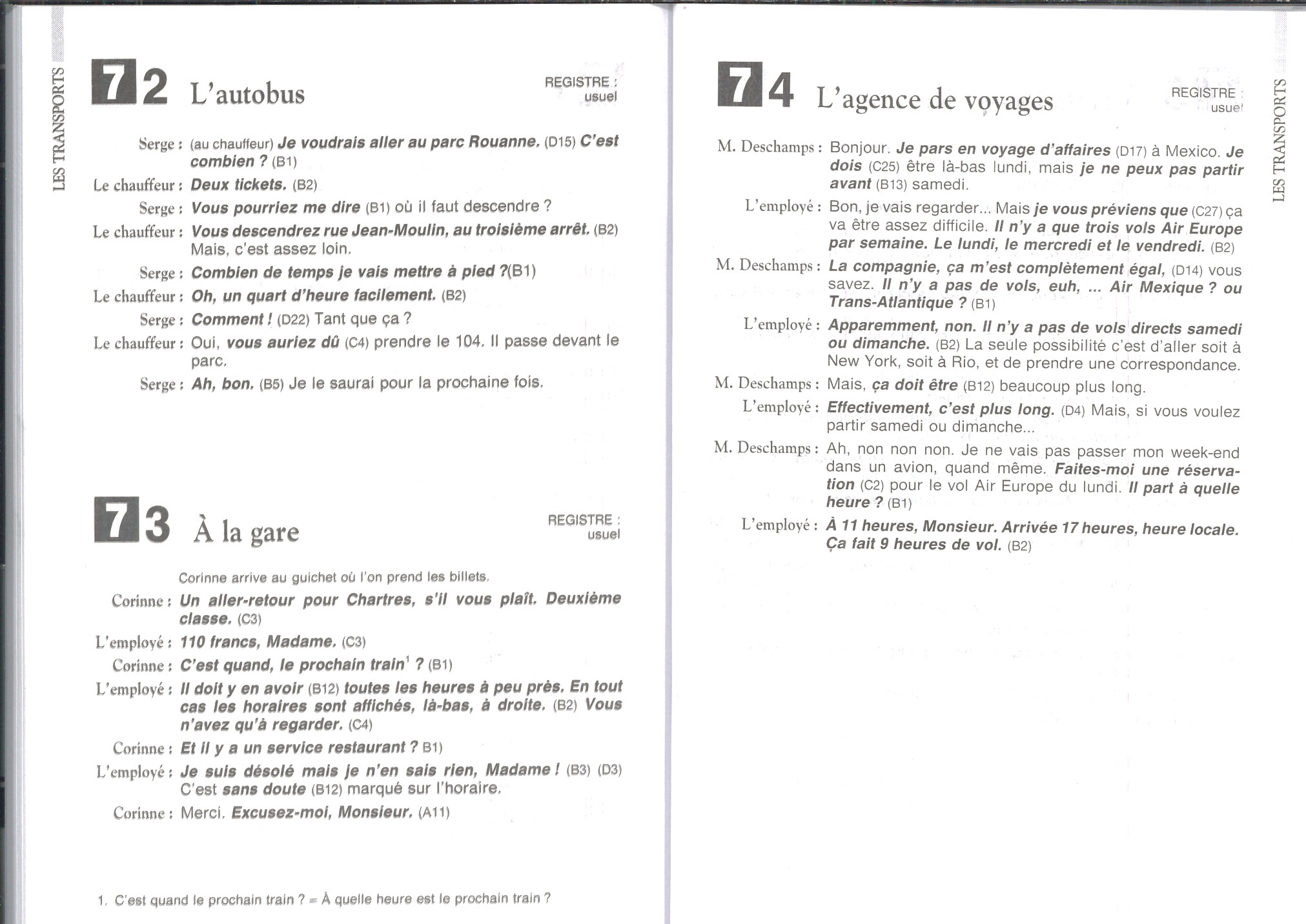 21à l’agence de voyage